МУНИЦИПАЛЬНОЕ ОБРАЗОВАНИЕ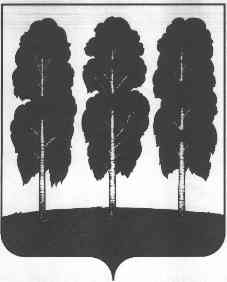 БЕРЕЗОВСКИЙ РАЙОНХанты-Мансийский автономный округ – ЮграАДМИНИСТРАЦИЯ БЕРЕЗОВСКОГО РАЙОНАКОМИТЕТ ПО ФИНАНСАМ __________________________________________________________________628140, ул. Астраханцева, 54, пгт. Березово,						тел/факс 8(34674)-2-19-68Ханты-Мансийский автономный округ – Югра						2-17-52Тюменская область								2-24-44										  E-mail: komfin@berezovo.ru______________________________________________________________________от  « __ » ноября  2019 года							            	№  ___ПРИКАЗОб утверждении Порядка финансирования межбюджетных трансфертов из бюджета Муниципального образования Березовский район в бюджеты городских и сельских поселений Березовского районаВ соответствии с пунктом 2 статьи 9 Бюджетного кодекса Российской Федерации,  п р и к а з ы в а ю:1. Утвердить Порядок финансирования межбюджетных трансфертов из бюджета Муниципального образования Березовский район в бюджеты городских и сельских поселений Березовского района согласно приложению к настоящему приказу.2. Настоящий приказ вступает в силу с момента подписания. 3. Контроль за исполнением настоящего приказа возложить на заведующего отделом учета и отчетности Морозову М.А.Заместитель главы Березовского района, председатель Комитета			                                                         С.В. УшароваПриложение к приказу Комитета по финансамот __ ноября 2019 года № __ПОРЯДОК ФИНАНСИРОВАНИЯ МЕЖБЮДЖЕТНЫХ ТРАНСФЕРТОВ ИЗ БЮДЖЕТА МУНИЦИАПАЛЬНОГО ОРАЗОВАНИЯ БЕРЕЗОВСКИЙ РАЙОН В БЮДЖЕТЫ ГОРОДСКИХ И СЕЛЬСКИХ ПОСЕЛЕНИЙ БЕРЕЗОВСКОГО РАЙОНА1. Настоящий Порядок финансирования межбюджетных трансфертов из бюджета Муниципального образования Березовский район в бюджеты городских и сельских поселений Березовского района (далее - Порядок) устанавливает процедуру перечисления межбюджетных трансфертов из бюджета Березовского района (далее – бюджета района) в бюджеты городских и сельских поселений Березовского района (далее – бюджеты поселений).2. Основными целями настоящего Порядка являются:повышение эффективности управления муниципальными финансами, а также финансовых взаимоотношений между бюджетом района и бюджетами поселений;обеспечение  своевременного поступления межбюджетных трансфертов из бюджета района в бюджеты поселений;осуществление контроля за соблюдением платежно-расчетной дисциплины городских и сельских поселений района, своевременность проведения расчетов с физическими и юридическими лицами по принятым обязательствам в рамках заключенных Соглашений по передаче межбюджетных трансфертов;проверка и анализ освоения межбюджетных трансфертов, имеющих целевое значение, контроль за наличием остатков средств межбюджетных трансфертов, имеющих целевое значение.3. Основные термины, применяемые в настоящем Порядке:межбюджетные трансферты - средства, предоставляемые одним бюджетом бюджетной системы Российской Федерации другому бюджету бюджетной системы Российской Федерации;дотации - межбюджетные трансферты, предоставляемые на безвозмездной и безвозвратной основе без установления направлений их использования;субвенция — межбюджетный трансферт, предоставляемый в целях финансового обеспечения расходных обязательств по переданным полномочиям. (имеет конкретные цели, подлежат возврату в случае отклонения от цели);субсидия — межбюджетный трансферт, предоставляемый в целях софинансирования расходных обязательств бюджета поселения;уполномоченные органы исполнительной власти – структурное подразделение администрации Березовского района/администраций поселений, ответственное за реализацию мероприятий в рамках Соглашений по передаче межбюджетных трансфертов. 4. Порядок межбюджетных отношений между бюджетами поселений и бюджетом района определен в Решении Думы Березовского района от 19 марта 2015 года № 568 «Об утверждении Положения «О межбюджетных отношениях в Березовском районе». 5. Формы предоставления межбюджетных трансфертов из бюджета района в бюджеты поселений утверждены статьей 142 Бюджетного кодекса Российской Федерации.6. Структурным подразделением финансового органа Березовского района, ответственным за перечисление межбюджетных трансфертов из бюджета района в бюджеты поселений является Отдел учета и отчетности Комитета по финансам администрации Березовского района. 7. Размер межбюджетных трансфертов в виде дотации на выравнивание бюджетной обеспеченности поселений определяется в соответствии с Решением Думы Березовского района о бюджете Березовского района на очередной финансовый год. Финансирование дотаций осуществляется в соответствии со сводной бюджетной росписью. 8. Субвенции из бюджета района бюджетам городских, сельских поселений перечисляются на основании заявок, представленных уполномоченными органами исполнительной власти под фактическую потребность на основании расчетов представленных указанными органами исполнительной власти. Форма заявки установлена в приложении 1 к настоящему Порядку. 9. Прочие межбюджетные трансферты из бюджета района финансируются на основании письменной потребности уполномоченных органов исполнительной власти, ответственных за исполнение Соглашений по передаче иных межбюджетных трансфертов в очередном финансовом году. 10. Финансирование средств межбюджетных трансфертов осуществляется в пределах лимитов бюджетных обязательств, предусмотренных в бюджете Березовского района.11. Заявки на перечисление межбюджетных трансфертов из бюджета района представляются в Комитет по финансам не позднее, чем за пять рабочих дней до конца месяца. Заявки, представленные с нарушением указанного срока, принимаются к исполнению в следующем месяце. 12. Отдел учета и отчетности комитета по финансам отрабатывает представленные заявки в течение двух рабочих дней. Сотрудник отдела учета и отчетности оформляет в Департамент финансов Ханты-Мансийского автономного округа – Югры документы, необходимые для перечисления межбюджетных трансфертов, предоставляемых из бюджета Ханты-Мансийского автономного округа – Югры в бюджет Березовского района. Финансирование в бюджеты поселений осуществляется только после поступления межбюджетных трансфертов в бюджет района. Комитет по финансам имеет право отказать в приеме Заявки, в случае выявления несоответствия сведений, указанных в ней, а также  запрашивать дополнительные документы. 13. Средства межбюджетных трансфертов, имеющие целевое назначение, при отсутствии фактической потребности, подлежат возврату в бюджет района до 15 декабря текущего финансового года с указанием причины не освоения средств. 14. Межбюджетные трансферты из федерального бюджета финансируются ежемесячно под фактическую потребность с условием обязательного освоения данных средств в текущем месяце. Заявки на финансирование средств федерального бюджета целесообразно представлять два раза в месяц до 1-го и 15-го числа ежемесячно.   15. Иные межбюджетные трансферты бюджетам поселений, предусмотренные в бюджете района в виде субсидий, финансируются на основании представленной Заявки от уполномоченных органов исполнительной власти. Заявки формируются в пределах суммы, необходимой для оплаты денежных обязательств по расходам получателей средств местного бюджета, источником финансового обеспечения которых являются межбюджетные трансферты и подлежат обязательному освоению до конца месяца. В случаях, когда Соглашением по передаче межбюджетного трансферта предусмотрена предварительная оплата местной доли софинансирования расходных обязательств, к заявке прикладывается копия платежного поручения, подтверждающего оплату доли софинансирования. Приложение 1 к Порядку финансирования межбюджетных трансфертов из бюджета Муниципального образования Березовский район в бюджеты городских и сельских поселений Березовского районаЗАЯВКАна перечисление  средств межбюджетного трансферта из бюджета Березовского района в бюджет городского/сельского (ненужное зачеркнуть) поселения  ____________________(наименование поселения)Руководитель (уполномоченное лицо) _________________ Ф.И.О.Наименование межбюджетного трансфертаВсего сумма средств межбюджетного трансферта, в т.ч.:КБКСУММАКБКСУММАКБКСУММАМероприятие Основание для перечисления средств межбюджетного трансферта (Закон, Соглашение) Дата составления заявкиИсполнитель, телефон исполнителя